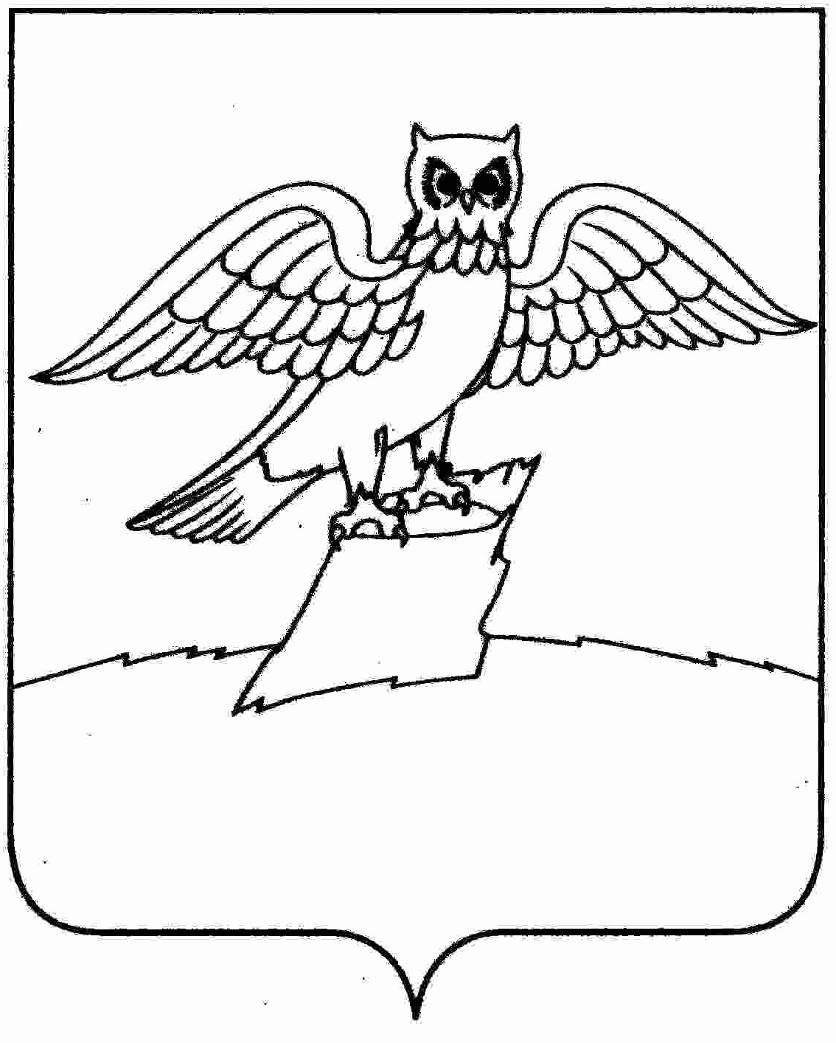 АДМИНИСТРАЦИЯ ГОРОДА КИРЖАЧКИРЖАЧСКОГО РАЙОНАП О С Т А Н О В Л Е Н И Е16.10.2019                                                                                                   №   1062                    Руководствуясь статьей 161 Жилищного кодекса Российской Федерации, Постановлением Правительства Российской Федерации от 06.02.2006 № 75 «О порядке проведения органом местного самоуправления открытого конкурса по отбору управляющей организации для управления многоквартирным домом»,П О С Т А Н О В Л Я Ю:1. Провести открытый  конкурс на право заключения договоров                    управления многоквартирными домами, расположенными по адресу:       г. Киржач, ул. Некрасовская, д.18;       г. Киржач, ул. Октябрьская, д.62.       2. Утвердить конкурсную документацию на проведение вышеуказанного конкурса согласно приложению.3.  Разместить извещение  о проведении открытого конкурса на официальном сайте Российской Федерации в сети Интернет www.torgi.gov.ru, и на официальном сайте администрации города Киржач www.gorodkirzhach.ru.4.  Контроль за исполнением  настоящего постановления оставляю за собой. 5.  Настоящее постановление вступает в силу с момента его подписания.Глава администрации                                                               Н.В. Скороспелова О проведении открытого конкурса на право заключения договоров управления многоквартирными домами